Definición general del procesoActividadesDiagrama de flujo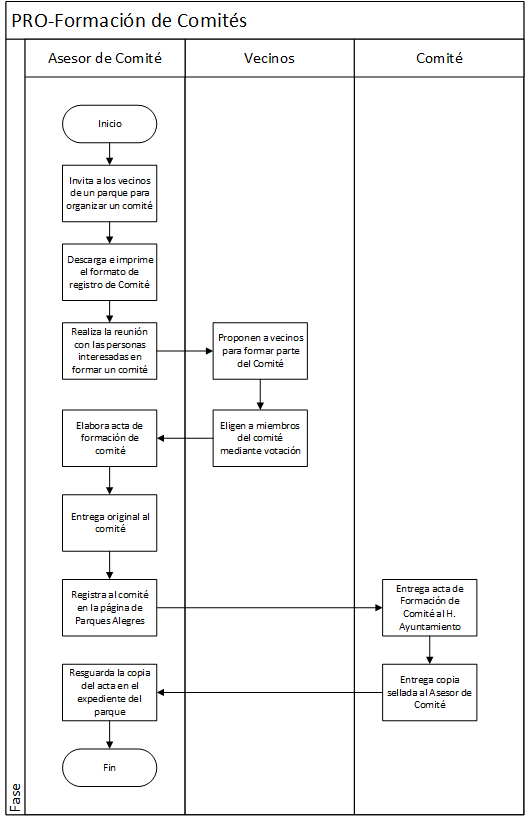 PropósitoOrganizar un grupo de personas interesados en el mantenimiento y cuidado de un parque de la localidad.DescripciónEl comité es la formalización de un grupo de vecinos que se comprometen a llevar a cabo actividades en pro del Parque sin fines de lucro. El comité debe estar conformado por los siguientes puestos:PresidenteSecretarioTesoreroVocal 1Vocal 2Vocal 3Para la gestión de servicios públicos municipales es necesario que los comités de vecinos organizados para la mejora de los parques, se encuentren registrados en el H. Ayuntamiento. Para ello es necesario que se organicen conforme  a una elección democrática con la comunidad y se hayan asignado los roles que cada miembro va a desempeñar. ObjetivosFormar un comité en cada Parque Formalizar el Comité de Parques Públicos ante H. AyuntamientoMetas CuantitativasEl 100% de los parques tienen conformado un ComitéEl 100% de los Comités de parques públicos están institucionalizados ante H. Ayuntamiento. RolDescripciónAsesor de ComitéInvita a los vecinos a una reunión para platicar del parque y la organización de un comité.Descarga e imprime el formato de registro de la página de Parques Alegres.Realiza una reunión con las personas interesadas en formar parte del comité de un parque.VecinosProponen a vecinos para formar parte del Comité Eligen a los miembros del comité mediante votación democrática.Asesor de ComitéElabora el  acta de formación de comité, con los siguiente datos:Hora y lugar.Dirección del parque, colonia.Nombre, domicilio, telefono, correo electronico y cuenta de Facebook del Presidente, Secretario, Tesorero, Comunicación, Vocal 1 y Vocal 2.Entrega Acta al presidente del ComitéRegistra  al comité en la página de Parques Alegres.El sistema envía un correo de notificación al contacto del comité con el Acta de formalización anexo para llevar al H. AyuntamientoComitéEntrega el Acta de Formalización de Comité en la oficina de Dirección de Parques, Jardines y Panteones o la dirección equivalente en su  localidad.Entrega copia sellada al Asesor de ComitéAsesor de ComitéResguarda la copia del acta en el expediente del parque.